Adult and Community ServicesService Level Business Plan 2011/12Contents Business Plan Introduction	3Purpose	3Value	3Review	3About the service	4Key activities	4Plans	4Accreditations and Awards	5Resources	5Who we are	6Partnerships	6Service Overview – 2010/11	7In 2010/11:	7Our Successes were:	7Our Performance was:	9Our Customers said the following about us:	9Our Service Changed in the following ways:	10How we will contribute to the Directorate and Corporate Vision in 2011/12	11Looking Ahead to 2012 - 2013	18Looking ahead we would like to:	18Background Information	18Service Structure	18Service SWOT Analysis	21Other Useful Links	22Business Plan IntroductionPurposeThe purpose of this Service level business plan is to help managers and employees to identify, clarify and communicate the following:an overview of this service the main projects and work commitments for the current year and how and when progress will be monitored the actions that this service will undertake during the current year in its aim for continuous improvementthe links between these Directorate and Corporate objectives and priorities and the actions that will be undertaken to meet commitments made in the Directorate and Corporate plansValue The business planning process is an aid to a service's continuous improvement by helping with the following:  giving consideration to what's happened in the past year, it's impact and influence on the futurean opportunity to plan what needs to happen in the service next year and the years beyondmanagers to allocate workloads and resources informing the Personal Development Appraisal (PDA) processhelping employees and managers to identify, prioritise and contribute to service improvements  ReviewThis plan is developed by the manager with involvement from all employees, and is renewed annually.  The plan should be used and updated regularly throughout the year to monitor and ensure that progress against the action plans, changes in priorities or employee details are recorded.  This plan will be published on the Adult and Community Services Directorate's Business Planning intranet site for internal use.  Externally, there is a published directorate business plan http://lccintranet2/corporate/web/?siteid=3628&pageid=11397The officers responsible for updating this business plan are Ian Watson, Julie Bell, Bruce Jackson, David Blackett, Ann MarshBack to Contents	About the serviceKey activitiesWe fulfil our core purpose by providingInformationOpportunities for engagement (e.g. users and volunteers)FacilitiesPartnership workingOpportunities for learningEmploymentAdvocacy for cultureAnd bySupporting corporate and directorate objectivesPreserving our cultural heritageMarketing cultural servicesDeveloping joint service work within cultural services Plans These Regional, Local and National plans influence our services: Culture and Sport Strategy for Lancashire County CouncilDCMS – Passion for ExcellenceLancashire Economic PartnershipRenaissance in the RegionsFramework for the FutureThe Learning Revolution White Paper Every Child MattersFulfilling Their PotentialDigital BritainAmbition Lancashire, the Corporate Strategy, and the Directorate Business planFylde Coast Cultural StrategyArchives for the 21st century; Information matters: building government's capability in managing knowledge and informationAccreditations and AwardsOur services have the following awards:Investors in PeopleMuseums AccreditationInstitute of Conservation AccreditationDesignated Collections houses at Queen Street Mill Museum and Helmshore Mills Textile MuseumLearning Outside the Classroom (LOTC) Quality Assurance for all schools sessions in MuseumsVisit  Britain's Visitor Attraction Quality Assurance Service (VAQUAS) -MuseumsNavajo CharterLove Libraries Award2010 TNA assessment of local authority Archive services – 4*ResourcesStaff and financeThe budget for 2010 – 2011 was as follows:Libraries - £17,902,000 (86% of the total budget for Cultural Services)Museums - £1,688,000 (8% of the total budget for Cultural Services)Archives - £589,000 (3% of the total budget for Cultural Services)Arts - £680,000 (3% of the total budget for Cultural Services)In the County Council's Financial Strategy for the next three years, Cultural Services will be required to save:£1.5 million from the staffing budget£300,000 from the Resource Fund£75,000 from the review of mobile libraries£200,000 from the arts budgetThe Museums Service operates seasonal opening patterns which means that staffing levels vary throughout the year.  Currently there are 100 full time equivalent (FTE) staff, 120 seasonal/casual staff/freelance group leaders, 60 volunteers.The Library service has currently 551 FTE staffThe Arts Development Service has 5 FTE staffThe Archives Service has 23 FTE staff while the Records Management service has 9.4 FTE employees, including 2 temporary Project Records Managers Who we areWe are part of Community Services in the Adult and Community Services Directorate and we consist of the following key staff:PartnershipsThese are the registered partnerships that we are a part of:UCLANBooktrustIrwell Sculpture TrailBlaze (with Blackpool Council and Creative Lancashire)Lancashire and Blackpool Tourist BoardNorth West Sound ArchiveAny additional partnerships that may be achieved during the course of the year will need to be registered on the corporate database.  Corporate Partnerships intranet site http://lccintranet2/corporate/web/view.asp?siteid=3833&pageid=13700&e=eBack to ContentsService Overview – 2010/11In 2010/11:Our Successes were:Completed Phase 1 of Cultural Services restructurePhase2 of the Regenerate programme of capital investment in libraries completed – Kirkham, Penwortham; three libraries completed as part of the  Big Lottery funded project – Colne, Haslingden and Lancaster; Children's Centres built onto existing libraries at Lostock Hall, Whalley, Adlington, Cleveleys, Halton, Trawden; new library built at Heysham on the site of the previous library. Successful Friends of Libraries established at Haslingden, Colne, Lancaster, Thornton and St Annes. The latter successfully bidding for £50,000 funding to improve the garden area.Areas for young people created at Burnley and Skelmersdale as part of the Youth Culture OfferSelf service introduced into 21 libraries by the end of April 2011Maintaining "Business as usual"Refurbishment of Fleetwood Maritime Museum cafeRecord Office plant replacement begun                                                                                                                                                                                                                                                                                                                                                                                                                                                                                                                                                                                                                                                                                                                                                                                                                                                                                                Digital preservation processes improved and national "ground breaker"Information strategy completedStaffing review of Grade 4s and Grade 6s  completed in Library ServiceNew shared services with 6 children's centresSuccessful bid for Capital SchemesRecord Office performance improves in national assessmentMuseum of Lancashire project has begunVisitor numbers holding up or rising at museumsIncrease of community engagement/partnershipsRange of library developments including:Living LibrariesGet OnlineGet into ReadingLancashire ReadsLancashire Book of the Year AwardOur Performance was:Our Customers said the following about us:"Dedicated staff"Ann Parker who spoke at the Library Service's staff conference in March, has recently contacted the service with further positive comments about the level of service she continues to receive from librariesVisit to  best bit of all holiday (the guides) – see also "sitevisitor.com"Positive viewpoints received from users of the Library ServicePress coverage of Get It Loud In Libraries (GILIL) has been nationalResults of last year's Public Library User Survey were positive, particularly about staffRecord Office is 'breaking new ground' on digital preservationSite visitor books demonstrate  positive feedback from visitorsOur Service Changed in the following ways: Introduction of self service into 14 libraries before Christmas and the impact of new ways of workingPhase 1 restructureCERMS roll-out continues – impact LCC wideNew build at  Heysham and continued capital investment in librariesCreation of 'community history' within Heritage will create new outreach/engagement/volunteer opportunities Communications and marketing staff centralisedJoint services developed in libraries with children's centres being built onto 6 library buildingsMore partnership working at a local levelGreater demand for NVQ's from staff this yearBack to ContentsHow we will contribute to the Directorate and Corporate Vision in 2011/12Major projects and work commitments for 2011 – 12 that contribute to the Directorate and Corporate VisionBack to ContentsLooking Ahead to 2012 - 2013Looking ahead we would like to:Meet or exceed targets set on the Corporate scorecardDeliver required savings in the County Council's Financial StrategyDeliver excellent customer service through all cultural servicesContinue to develop innovative services with reduced staffing capacityContinue to improve the building stock within cultural servicesIncrease the number of political advocates in support of cultural servicesBackground InformationService StructureBack to ContentsService SWOT AnalysisOther Useful LinksACS Business Planning:   http://lccintranet2/corporate/web/view.asp?siteid=3628&pageid=11397Corporate Performance:    http://lccintranet2/corporate/web/view.asp?siteid=2665&pageid=22456&e=eCorporate Risk Management:    http://lccintranet2/corporate/web/view.asp?siteid=2665&pageid=4931&e=eCorporate Impact Assessment:     http://lccintranet/office_of_the_chief_executive/policy_unit/corporate_policy/corporate_impact_assessment/index.aspPartnerships intranet site:   http://lccintranet2/corporate/web/view.asp?siteid=3833&pageid=13700&e=eBack to ContentsTitleNamePhone numberEmailHead of Cultural ServicesIan Watson01772 536287ian.watson@lancashire.gov.uk ManagerJulie Bell01772 536727julie.bell@lancashire.gov.ukCounty Heritage ManagerBruce Jackson01772 533026bruce.jackson@lancashire.gov.ukCultural Services Development ManagerDavid Blackett01772 534091david.blackett@lancashire.gov.ukIndicatorMeasureActual 09/10Target 10/11CollectionForecast (RAG Rating)ForecasterPWG Owner(s)Source & RefsCommentaryLocal IndicatorLancashire’s heritage - increase visits to museums234,558 250,000AnnualSteve LloydOlive Carroll / Dave BurnhamActual Visitor Numbers Factors which will influence target outcome:-
One museum site currently closed for redevelopment until late summer 2011.
Also loss of dedicated Marketing Team.NI 009Lancashire’s culture - increase  use of Libraries48.70%50.00%AnnualSteve LloydOlive Carroll / Dave BurnhamActive People SurveyThe target for 10/11 was set as an ambitious interim target in Ambition Lancashire with a 2025 target of 65%. The 10/11 figure looks likely to be 47 to 48%Communities/ Citizens/ Customers/ ColleaguesActionResponsible OfficerExpected Outcome (Performance Measure)Target DateMonitoring & ReviewSupport Service requiredColleaguesContribute to the Corporate Talent Management Strategy byUndertaking a skills audit for workforce planningUndertaking a skills audit arising from Phase 2Staff developments – sharing knowledge and skills Dave Blackett(Alison Thies)To be aware of any skills gapsContribute to the Corporate Talent Management StrategyBusiness continuityA workforce fit for purposeMarch 2012QuarterlyHRCustomersAchieve Customer Service Excellence Standard across all servicesDave Blackett  (Alison Thies)Public services for all that are efficient, effective, excellent, equitable and empowering – with the citizen always and everywhere at the heart of public service provision.March 2012QuarterlyColleaguesReview and revise information structures and governance within Cultural ServicesBruce Jackson (Carolyn Waite/Kathrine Baxendale)Have an updated plan and make staff aware of itMarch 2012QuarterlyCitizensTo produce a marketing and communications strategyIan Watson (Communications Services)Improving geographical sharing of informationImproved marketing of cultural services across the services (internally)Increased profile of cultural services (externally)Better use of websites and cross linksImproved engagement with staff and customersBetter audience experienceStart by end of March then set further targetsQuarterlyCommunications ServicesColleaguesDevelop a series of cultural services conferencesDave Blackett  (Ann Marsh)A better informed workforce and a more cohesive cultural servicesAutumn 2011QuarterlyColleaguesCarry out the cultural services restructureIan WatsonA cultural services service is establishedPhase 1 2010/2011Phase 2 2011/2012MonthlyHRColleaguesImplement strategic planning timeDave Blackett  (Ann Marsh)Actions are deliveredBusiness Plan is reviewedMarch 2012QuarterlyCitizensDevelop a corporate action plan from the culture and sport strategyDevelop Outcomes framework based on the priorities in the CS Strategy as an advocacy tool for staff, public, politicians and officersIan Watson  (Ann Marsh)To take a lead in developing the action plan for the organisationMarch 2012QuarterlyCommunitiesImprove LCC member engagement, monitor this engagementIan WatsonRaised awareness of cultural services amongst membersMarch 2012QuarterlyDemocratic Services (?)CommunitiesDevelop synergies across the service concerning capital projectsDave Blackett  (Louisa Alston)Gain best value for projectsDeliver an enhanced experience to customersMarch 2012QuarterlyProperty GroupCustomersDevelop a cohesive approach to all IT related developments, including:Social networkingDigital inclusionWeb contentDigital preservationE booksBruce Jackson  (Carolyn Waite)Services continue to develop the self service offerServices at the forefront of IT developments and remain relevant in a rapidly changing climateMarch 2012QuarterlyCorporate IT ServicesCommunications ServicesCitizensDevelop relations with the Strategic partnership to ensure that cultural services have the ability to developIan Watson/CSLTCitizens benefit from cultural services developing  a quality offer in all elements of business covered by the strategic partnershipMarch 2012QuarterlyStrategic PartnershipColleaguesDevise an internal communications structure with staff engagement at its centre throughQuarterly leadership meetingTeam meetings structureStaff conferencesCustomer service excellenceUsing Team TalkContinued "Big Conversations"Floor walkingIan Watson  (Alison Thies)Workforce is fully informed and engagedMarch 2012QuarterlyCommunications ServicesCitizensDevelop a  strategy for engagement with districts and unitary authoritiesIan Watson  (Ann Marsh)More effective and efficient examples of partnership workingMarch 2012QuarterlyCitizensDevelop a cohesive approach to the use of volunteers within Cultural ServicesDave Blackett  (Gill Irvine)More volunteers gain experience of working in cultural servicesServices and service users benefit from using volunteersMarch 2012QuarterlyVolunteer ServicesCitizensDevelop an LCC Reading strategyDave Blackett  (Jake Hope)A countywide Reading Strategy produced in partnership with other Directorates within the County Council The County Council clearly demonstrates its commitment to reading and literacy and acknowledges the leading role cultural services  play in delivering this agendaOctober 2012MonthlyCommunications ServicesCitizensDevelop a Cultural Services approach to the Youth cultural offerJulie Bell  (Jean Wolstenholme/Stewart Parsons)Other services within the Culture block benefit from the current work being done in librariesMore young people involved in cultural activitiesMarch 2012QuarterlyCommunications ServicesCorporate IT ServicesProperty GroupCitizensIdentify opportunities to work in partnership with other services, egACSPublic HealthGP ConsortiaTo explore potential areas of service which could be commissionedIan Watson/CSLTPartnerships developedIncome generatedService users benefit from cultural services offersMarch 2012QuarterlyCustomersManagement/review of collectionsCare and preservation of collectionsReview maintenance and development of collectionsBruce Jackson/Julie Bell  (Pamela Ward/Julie Creer/Jacquie Crosby/Sue Ashton) High quality collections maintained within Cultural Services and made available to the publicMarch 2012QuarterlyCommunitiesDevelop partnerships within LCC and beyond:Visitor Economy Improvement GroupLEPsDistrictsParishesIan Watson /CSLTCultural Services demonstrate their value to partners and contribute to the economic development of the regionMarch 2012QuarterlyCitizensExplore the potential benefits of shared services in the regionIan Watson/CSLTServices become more effective and efficientMarch 2012QuarterlyCommunitiesMuseum of Lancashire project completed and operationalBruce Jackson (Sue Ashton)Communities of Lancashire and beyond have access to a quality museumMarch 2012QuarterlyCommunications ServiceCitizensUse the Carbon Action Standard as a tool for reducing energy consumption in cultural services establishments, thereby cutting costs.Dave Blackett  (Ann Marsh)Reduction of energy consumption in cultural services establishments.Reduction in energy chargesMarch 2012QuarterlyCitizensForward plan for major events in 2012:Olympic GamesCultural OlympiadPendle WitchesPreston GuildOpen GolfCharles DickensTitanicDiamond JubileeJulie Bell  (Development Team)High profile, high quality events delivered by LCC Cultural ServicesJan – Dec 2012QuarterlyCommunications ServicesCorporateIT ServicesHead of Cultural Services - Ian Watson         (Cultural Services)Head of Cultural Services - Ian Watson         (Cultural Services)Head of Cultural Services - Ian Watson         (Cultural Services)Head of Cultural Services - Ian Watson         (Cultural Services)Head of Cultural Services - Ian Watson         (Cultural Services)Head of Cultural Services - Ian Watson         (Cultural Services)Head of Cultural Services - Ian Watson         (Cultural Services)Head of Cultural Services - Ian Watson         (Cultural Services)County Heritage Manager -          Bruce Jackson  (Heritage)County Heritage Manager -          Bruce Jackson  (Heritage)Cultural Services  Development Manager -             David Blackett                                 (Cultural Services HQ)Cultural Services  Development Manager -             David Blackett                                 (Cultural Services HQ) Manager -        Julie Bell (Library HQ) Manager -        Julie Bell (Library HQ) Manager -        Julie Bell (Library HQ)Archives Service Manager - Jacquie Crosby  (Heritage)Access Development Manager - Gill   (Cultural Services HQ)Area Manager Libraries       (Fylde Coast & Mobiles) -     Janet Procter  (Libraries Area 1)Area Manager Libraries       (Fylde Coast & Mobiles) -     Janet Procter  (Libraries Area 1)Area Manager Museums    (Fylde Coast & Mid-Lancs)  -               Paul Thompson (Heritage)Arts Development Manager – Elaine Roberts (Cultural Services HQ)District Managers             District Managers             * Fylde - Sheila Woodburn  (Libraries Area 1 - Fylde)* Fylde - Sheila Woodburn  (Libraries Area 1 - Fylde)Area Manager Museums (Pennine Lancs) -                         Susan Liddell (Heritage)Children & Young People's Development Manager -          Jean Wolstenholme                 (Cultural Services HQ)* Wyre - Janet Thomas              (Libraries Area 1 - Wyre)* Wyre - Janet Thomas              (Libraries Area 1 - Wyre)Museums Collections Manager Susan Ashworth  (Heritage)Exhibition Manager -          Andrew Allen (Cultural Services HQ)Area Manager Libraries       (Mid-Lancashire) -                     Donald Brooks (Libraries Area 2)Area Manager Libraries       (Mid-Lancashire) -                     Donald Brooks (Libraries Area 2)Conservation Manager -      Heather Davis (Heritage)Information Development Manager - Carolyn Waite  (Cultural Services HQ)District ManagersDistrict Managers* Chorley Diane Scarborough (Libraries Area 2 - )* Chorley Diane Scarborough (Libraries Area 2 - )Preservation Manager -                           Susan Tobutt  (Heritage)Learning Development Manager - Gill Brailey (Cultural Services HQ)* Lancaster - Di Baxter  (Libraries Area 1 - )* Lancaster - Di Baxter  (Libraries Area 1 - )* Preston - Karen Dobson  (Libraries Area 2 - )* Preston - Karen Dobson  (Libraries Area 2 - )Records Management Services Manager – Rachel Moffat  (Heritage)Planning and Performance Manager -Ann Marsh                         (Cultural Services HQ)* South Ribble - Hazel Becker  (Libraries Area 2 - )* South Ribble - Hazel Becker  (Libraries Area 2 - )West Lancashire -            Jane Berry  (Libraries Area 2 - )West Lancashire -            Jane Berry  (Libraries Area 2 - )Senior Community History Manager - Julie Creer  (Heritage)Reading Development Manager - Jacob Hope (Cultural Services HQ)Area Manager Libraries          (Pennine Lancs) -                   Ros Sudworth (Libraries Area 3)Area Manager Libraries          (Pennine Lancs) -                   Ros Sudworth (Libraries Area 3)Senior Business Manager - Kathrine Baxendale     (Cultural Services HQ)Senior Business Manager - Kathrine Baxendale     (Cultural Services HQ)District ManagersDistrict Managers* Burnley - Mary Brown  (Libraries Area 3 - )* Burnley - Mary Brown  (Libraries Area 3 - )Participation Manager -         Alison Thies (Cultural Services HQ)* Hyndburn - Carol Hoskin  (Libraries Area 3 - Hyndburn)* Hyndburn - Carol Hoskin  (Libraries Area 3 - Hyndburn)* Pendle - Lynne Wood (Libraries Area 3 - Pendle)* Pendle - Lynne Wood (Libraries Area 3 - Pendle)Senior Project Manager -      Louisa Alston (Cultural Services HQ)*   - Mary Palmer  (Libraries Area 1 - )*   - Mary Palmer  (Libraries Area 1 - )* Rossendale - Nick Bury (Libraries Area 3 - Rossendale)* Rossendale - Nick Bury (Libraries Area 3 - Rossendale)Libraries Collections Manager - Pamela Ward  (Library HQ) Libraries Collections Manager - Pamela Ward  (Library HQ) StrengthsExperienced, well qualified staffPositive staff attitudesOur buildings are our assets – use them moreOur libraries are used by many different people for many different things – not just booksPolitical supportVolunteeringWeaknessesNegative staffNot getting all our savingsNot showing others what we doNeed for capital investment when this is scarceSome of our offers to customers are not as good/strong as they could beOpportunitiesLook at staff skillsSharing knowledge and skills between staffFocus on small number of initiativesOffering our resources to others to use building community capacityCustomer access strategy and strategic partnership and personalisation agendaMoving forward using electronic/IT and being more electronically accessibleDemonstrating outcomes widelyDifferent business models for ArtsTo gain external fundingVolunteeringOther local authorities buying into our servicesThreatsLoss of staff through Voluntary RedundancyDanger of not focussing our resourcesUncertainty of corporate timescales, i.e. strategic partnership makes us reactive rather than proactiveLoss of political supportDelegation of budgets to schoolsWithdrawal of some funding from other authoritiesNew situations with public due to new offer and having staff with skill to deal with itExpectations of others as to what we can deliverPotential for tensions with partners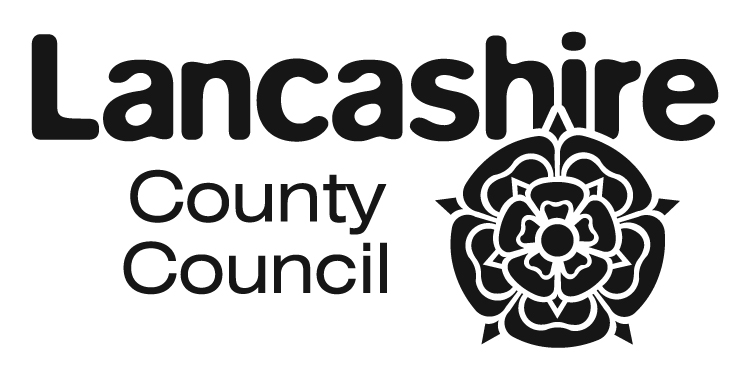 